**Treatment Dates on Back**  2013 TENTATIVE TREATMENT SCHEDULECedar Lake has been scheduled for the week of:DEQ permitting restrictions, national holidays, and/or weather conditions may influence the timing of treatments throughout the qqYear season. PLM treats each lake according to a schedule or season plan, established with the cooperation of your lake association, lake board or residents on the lake. The treatment schedule is approximate. Please watch your shoreline for the posting of the 8.5x11 inch, yellow or green signs. The signs will indicate the date of the treatment, the products used, and any restrictions on the use of treated water for swimming, watering lawns, etc.This is Michigan Law!!!Your association must forward this to all riparians! Tentative treatment dates and notice of products
to be applied must given to all riparians not more than 45 days before and at least seven days prior to the initial treatment.NOTICE 2013 PLM Lake and Land Management Corp
8865 100th St. SE, Alto, MI 49302
(616) 891-1294(o) (616) 891-0371(f) 
www.plmcorp.net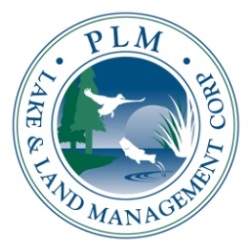 The property owners in this area are planning to have the waters chemically treated to control lake weeds and/or algae. This notice is being circulated in accordance with Department of Environmental Quality (DEQ) procedures. Below is a list of herbicides that may be applied to the lake and the associated use restrictions. On the day of treatment, signs will be posted along the shoreline within 100 feet of treatment areas that indicate what products were used and specific water use restrictions that apply: The property owners in this area are planning to have the waters chemically treated to control lake weeds and/or algae. This notice is being circulated in accordance with Department of Environmental Quality (DEQ) procedures. Below is a list of herbicides that may be applied to the lake and the associated use restrictions. On the day of treatment, signs will be posted along the shoreline within 100 feet of treatment areas that indicate what products were used and specific water use restrictions that apply: The property owners in this area are planning to have the waters chemically treated to control lake weeds and/or algae. This notice is being circulated in accordance with Department of Environmental Quality (DEQ) procedures. Below is a list of herbicides that may be applied to the lake and the associated use restrictions. On the day of treatment, signs will be posted along the shoreline within 100 feet of treatment areas that indicate what products were used and specific water use restrictions that apply: Check all that applyChemical product/active ingredientChemical trade nameDo Not Use this water for swimming or bathing untilDo Not Use this water for ornamentals or turf irrigation untilDo Not Use this water for domestic purposes or agriculture irrigation untilDo Not Use this water for livestock watering or similar purposes untilxGlyphosateAqua Pro1 Day(s)N/AN/AN/AxEndothallAquathol K, Hydrothol 1911 Day(s)N/A14 Day(s)14 Day(s)xFlumioxazinClipper1 Day(s)3 Day(s)5 Day(s)N/AxImazapyrHabitat1 Day(s)120 Day(s)120 Day(s)N/AxChelated Copper 1 DayKomeen, Nautique, Komeen Crystal 20#1 Day(s)N/AN/AN/Ax2,4-D esterNavigate 2,4-D1 Day(s)INDEF or until approved assay indicates a concentration of 100ppb or less for ornamentals; No restriction for established turfINDEF or until approved assay indicates a concentration of 100ppb or lessINDEF or until approved assay indicates a concentration of 70ppb or lessxTriclopyr liquidRenovate1 Day(s)120 Day(s)
120 days or until approved assay indicates 1ppb or less; No restriction for established turf/grasses120 Day(s)
N/A on domestic; 120 days or until assay indicates 1ppb or lessSee product labelxTriclopyr/2,4-D amineRenovate Max G1 Day(s)Site-specific recommendation* No restriction for established turf/grasses120 Day(s)
N/A on domestic; 120 days or until assay indicates 1ppb or less triclopyr and 100 ppb or less 2,4-D See product labelxTriclopyr granularRenovate OTF, Renovate OTF LZR , Renovate OTF LZR Max 1 Day(s)Site-specific recommendation* No restriction for established turf/grasses120 Day(s)
N/A on domestic; 120 days or until assay indicates 1ppb or lessSee product labelx2,4-D amineSculpin G1 Day(s)Site-specific recommendation* No restriction for established turf/grassesN/A on domestic; assay indicates levels under 100ppb at the water intakeSee product labelxDiquat DibromideTribune 1 Day(s)3 Day(s)5 Day(s)1 Day(s)XPLM Blue, Cygnet Select: water dye (tracer), Copper Sulfate Alongside: copper sulfate, Cutrine Plus-Ultra, Captain-XTR, Algimycin, Earthtec, SeClear, Formula F-30, K-Tea: chelated copper, Cygnet Plus, PolyAn: Adjuvant, Pak 27, Green Clean L: oxidizer, AquaPrep: enzymes & non-ionic surfactants, Nutrisorb,, M.D. pellets: gram negative, naturally occurring bacteria.PLM Enzyme: enzymes, Phoslock: phosphorus locking technology.No Restrictions on swimming, bathing, irrigation, domestic purposes or livestock watering.For a complete listing of all product labels, please see our website. For a complete listing of all product labels, please see our website. N/A= Not Applicable INDEF= Indefinite *Site-Specific recommendations to limit ornamental irrigation with Renovate & Sculpin granular treated water will typically last 2-14 days. Contact PLM for further information. *Site-Specific recommendations to limit ornamental irrigation with Renovate & Sculpin granular treated water will typically last 2-14 days. Contact PLM for further information. *Site-Specific recommendations to limit ornamental irrigation with Renovate & Sculpin granular treated water will typically last 2-14 days. Contact PLM for further information. The chemicals used for Aquatic Nuisance Control are registered by the U.S. Environmental Protection Agency and the Michigan Department of Agriculture. The potential for damage to fish and other non-target organisms is minimal provided that the product is used as directed on the product label and the permit. To minimize the possible effects on health and the environment, the treated water is restricted for the above purposes. PLM Lake & Land Management Corp. Certified Applicators:Tyler Beatty, Tyler Bengry, Jason Broekstra, Michelle Butcher, Darren Chase, Dean Chase, Dennis Chase, Jaimee Conroy, Jeff Fischer, Zachary Gilna, Bre Grabill, Dusty Grabill, Steve Hanson, Mitch Hiler, Jake Hunt, Nate Karsten, Blake Mallory, James Scherer, Skyler Sipple, Lucas Slagel, Jordan Swift, Jeff Tolan, Andy Tomaszewski, Mike Tower, Austin Wells DateDescriptionDateDescription4/15/2013Water Quality7/8/2013Weed & Algae Treatment & E.coli5/20/2013Survey8/5/2013Weed & Algae Treatment & Water Quality5/27/2013Weed & Algae Treatment9/16/2013AVAS & Phragmites Treatment